Common Core & 
Essential Standards Training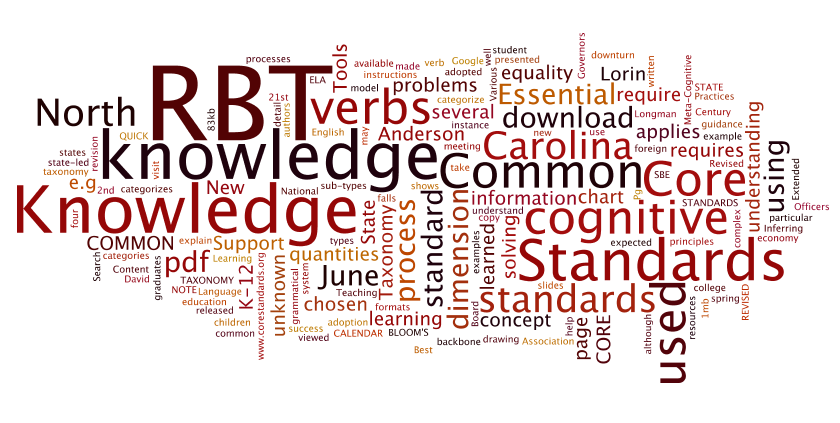 Columbus County Schools2011-2012Teacher: ________________________